     ГОДИНА XIII                         БРОЈ   19                     26.ОКТОБАР              2020. ГОДИНЕАКТАОПШТИНСКОГ ВЕЋАНа основу члана 58. Закона о запосленима у аутономним покрајинама и јединицама локалне самоуправе („Сл. гласник РС“, број 21/2016, 113/2017, 95/2018), члана 5. Уредбе о критеријумима за разврставање радних места и мерилима за опис радних места службеника у аутономним покрајинама и јединицама локалне самоуправе („Сл. гласник РС“, број 88/2016), члана 4. Уредбе о критеријумима за разврставање радних места и мерилима за опис радних места намештеника у аутономним покрајинама и јединицама локалне самоуправе („Сл. гласник РС“, број 88/2016), члана 63. Статута општине Љиг („Сл. лист општине Љиг“, број 4/19), Општинско веће општине Љиг, на предлог начелника Општинске управе Љиг дана 26.10.2020. године, усвојило је:П Р А В И Л Н И КO ИЗМЕНИ ПРАВИЛНИКА О ОРГАНИЗАЦИЈИ И СИСТЕМАТИЗАЦИЈИ РАДНИХ МЕСТАУ ОПШТИНСКОЈ УПРАВИ ОПШТИНЕ ЉИГЧлан 1.	Мења се члан 4. Правилника о организацији и систематизацији радних места у Општинској управи општине Љиг 01 Број:06-24/19-2 од 26.07.2019. године и гласи: У Правилнику су систематизована следећа радна места:Члан 2.	Мења се члан 5. Правилника о организацији и систематизацији радних места у Општинској управи општине Љиг 01 Број:06-24/19-2 од 26.07.2019. године и гласи:Укупан број систематизованих радних места у Општинској управи је 46 и то :1 службеник на положају, 37 службеника на извршилачким радним местима и 8  на радним местима намештеникаЧлан 3.	Мења се члан 17. Правилника о организацији и систематизацији радних места у Општинској управи општине Љиг 01 Број:06-25/17-11 од 14.12.2017. године и гласи:	Правилник садржи радна места на положајима, извршилачка радна места и радна места на којима раде намештеници.Члан 4.	У члану 18. Правилника о организацији и систематизацији радних места у Општинској управи општине Љиг, поглавље Б) Основне организационе јединице – Одељење за финансије мења се тачка 23. и гласи:Опис посла: Обавља послове везане за промену намене пољопривредног земљишта, послове издавања водопривредне сагласности за подручје Општине Љиг, издаје потврде и уверења која се односе на послове за које се води службена евиденција, врши процену причињене штете на пољопривредном земљишту, обавља послове који се односе на припрему програма и анализе руралног развоја и развоја пољопривреде, прати и непосредно извршава законе, уредбе и одлуке Скупштине општине и председника Општине из области пољопривреде и обавља друге стручне послове у циљу извршења истих; обавља послове који се односе на организовање и рад комисија из ових области; води евиденцију сходно законским прописима и општинским одлукама;  припрема решења о давању сагласности или одбијању давања сагласности на Студију о процени утицаја на животну средину за пројекте у области привреде, индустрије, саобраћаја, енергетике и др. који у значајној мери могу да загаде животну средину, припрема решења о потреби израде студије о процени утицаја на животну средину и припрема решења о одређивању  обима  и садржаја студије о процени утицаја  на животну средину, организује и води јавне презентације и јавне расправе, учествује у раду техничке комисије и сарађује са научним и стручним организацијамау поступку процене утицаја на животну средину; врши оцену извештаја о стратешкој процени, спроводи поступак издавања интегрисане дозволе; обавља и друге послове по налогу начелника Одељења и начелника Општинске управе. Услови: стечено високо образовање из области пољопривредне струке на основним академским студијама у обиму од најмање 240 ЕСПБ, мастер академским студијама, мастер струковним студијама, специјалистичким академским студијама,специјалистичким струковним студијама, односно на основним студијама у трајању од најмање четири године или специјалистичким студијама на факултету, положен државни стручни испит, радно искуство у струци од најмање три године.Члан 5.	У члану 18. Правилника о организацији и систематизацији радних места у Општинској управи општине Љиг, поглавље Б) Основне организационе јединице – Одељење за инспекцијске послове мења се тачка 34. и гласи:Опис посла: Руководи, организује и планира рад Одељења, пружа стручна упутства, координира и надзире рад запослених у Одељењу; стара се о законитом, правилном и благовременом обављњу послова у Одељењу; врши надзор над применом законских и других прописа и општих аката;  прати и проучава стање у свим областима инспекцијског деловања и даје предлоге за предузимање одговарајућих мера; по потреби одлази на терен са инспекторима;  усклађује активности  инспекцијских служби;  припрема извештаје о раду Одељења за Скупштину општине, Општинско веће и по потреби за органе Републике; припрема анализе, информације и извештаје о стању у области инспекцијског надзора и предлаже мере за унапређење рада; остварује сарадњу са органима, имаоцима јавних овлашћења, правним и физичким лицима у циљу ефикасног обављања инпекцијског надзора; утврђује  оперативне планове рада Одељења и припрема одговоре на представке и одборничка питања. Начелник Одељења је за свој рад и рад Одељења одговоран начелнику Општинске управе. Обавља инспекцијски надзор над применом и спровођењем закона и других прописа донетих на основу закона, у области заштите ваздуха од загађивања у објектима за које дозволу за изградњу и почетак рада дају надлежни органи локалне самоуправе; над применом мера заштите од буке у граду, односно општини, у стамбеним, занатским и комуналним објектима у циљу утврђивања испуњености прописаних услова заштите животне средине за почетак рада и обављање делатности радњи и предузећа и надзор о испуњености услова и спровођењу мера утврђених у одлуци о давању сагласности  на студију о процени утицаја и одлуци о давању сагласности на студију  затеченог стања. Доноси решења и закључке, подноси захтеве за покретање прекршајног поступка, подноси пријаве за покретање поступка за привредни преступ и подноси кривичне пријаве. Учествује у припреми информација за државне органе и медије, поступа по пријавама и извештава о предузетим мерама. Припрема месечне, кварталне и годишње извештаје о раду. Прикупља и обрађује податке о постројењима која подлежу инспекцијском надзору. Обавља и друге послове по налогу  начелника Одељења и начелника Општинске управе, као и друге поверене послове инспекцијског надзора над заштитом животне средине. Услови: стечено високо образовање на основним академским студијама пољопривредних наука у обиму од најмање 240 ЕСПБ, мастер академским студијама, мастер струковним студијама, специјалистичким академским студијама, специјалистичким струковним студијама, односно на основним студијама у трајању од најмање четири године или специјалистичким студијама на факултету, положен државни стручни испит, положен испит за инспекторе, радно искуство у струци од најмање пет година.Члан 6.	У члану 18. Правилника о организацији и систематизацији радних места у Општинској управи општине Љиг, поглавље Б) Основне организационе јединице – Одељење за инспекцијске послове мења се тачка 38. и гласи:Опис посла: Врши контролу уписаних ученика на почетку школске године, контролу педагошке документације (годишњег програма рада школе, глобалне и месечне планове рада наставника као и дневне припреме наставника, контролу дневника, матичних књига и распореда часова); врши контролу реализације наставних планова и отклањање уочених недостатака свих облика рада; контролу над спровођењем предузетих колективних мера; контролу поступка оцењивања према Правилнику о оцењивању; контролу рада органа управљања  и избора чланова школског одбора; контролу поступка пријема наставника, стручних сарадника и сарадника у настави у радни однос; контролу поделе предмета на наставнике; контролу употребе уџбеника и приручника; контролу планирања, организовања, спровођења и евиденције испита; утврђује и контролише испуњеност прописаних услова за обављање делатности; врши контролу поступка уписа деце и ученика; пружа стручну помоћ у примени закона и прописа из области образовања и васпитања; врши контролу коришћења буџетских средстава, забрањује спровођење радњи у установи које су супротне закону; наређује отклањање неправилности и недостатака у одређеном року; подноси пријаве надлежним органима за учињено кривично дело или привредни преступ, односно захтев за покретање прекршајног поступка; одлучује о захтевима за пружање бесплатне правне помоћи; пружа правну помоћ грађанима који имају пребивалиште или раде на подручју општине за потребе остваривања њихових права, обавеза и правних интереса сачињавањем писаних поднесака, уговора, тестамената, овлашћења и друго; даје усмене правне савете грађанима који имају пребивалиште или раде на подручју града за потребе остваривања њихових права, обавеза и правних интереса; прати законску и подзаконску регулативу и друге прописе; предузима мере за ефикасније пружање правне помоћи грађанима; врши друге послове које му повере начелник Одељења или начелник Општинске управе.Услови: стечено високо образовање на основним академским студијама правних наука у обиму од најмање 240 ЕСПБ, мастер академским студијама, мастер струковним студијама, специјалистичким академским студијама, специјалистичким струковним студијама, односно на основним студијама у трајању од најмање четири године или специјалистичким студијама на факултету, положен државни стручни испит, положен испит за инспекторе, радно искуство у обаласти образовања од најмање пет година, или у области правних наука на пословима у државним органима, школи или органима локалне самоуправе од најмање три године.Члан 7.	У члану 18. Правилника о организацији и систематизацији радних места у Општинској управи општине Љиг, поглавље Б) Основне организационе јединице – Одељење за инспекцијске послове мења се тачка 40. и гласи:Опис посла: Обавља послове инспекцијског надзора и то: врши надзор код јавних комуналних предузећа, радних људи који самостално обављају привредне и друштвене делатности и друге послове  личним радом и средствима у својини грађана, надзор над снабдевањем града водом, одржавањем и експлоатацијом градске канализације, надзор над пречишћавањем и одвођењем отпадних вода, надзор над сакупљањем, изношењем и депоновањем смећа и других отпадака, над одржавањем комуналних објеката и зелених површина и заштите комуналних објеката и зелених површина, надзор над одржавањем јавне расвете, над одржавањем и уређивањем гробља, над снабдевањем града топлотном енергијом и над одржавањем објеката за производњу и испоруку топлотне енергије, надзор над одржавањем споменика и свих културно-историјских заоставштина, надзор над применом мера, заштите од буке у стамбеним, занатским и комуналним објектима и врши друге послове у складу са законом и на закону заснованим прописима које му повере начелник Одељења и начелник Општинске управе.Услови: стечено високо образовање из области друштвених наука на основним академским студијама у обиму од најмање 240 ЕСПБ, мастер академским студијама, мастер струковним студијама, специјалистичким академским студијама, специјалистичким струковним студијама, односно на основним студијама у трајању од најмање четири године или специјалистичким студијама на факултету, положен државни стручни испит, положен испит за инспекторе, завршен приправнички стаж..Члан 8.	Остале одредбе Правилника о организацији и систематизацији радних места у Општинској управи општине Љиг 01 Број:06-24/19-2 од 26.07.2019. године остају непромењене.Члан 9.	Правилник о измени Правилника ступа на снагу даном доношења, а биће објављен  у ''Службеном гласнику општине Љиг''. ОПШТИНСКО ВЕЋЕ ОПШТИНЕ ЉИГ01 Број:06-33/20-1ПРЕДСЕДНИКДраган Лазаревић, с.р.     26.октобар   2020. године        *     Службени гласник  Општине Љиг   *           БРОЈ     19     АКТА ОПШТИНСКОГ ВЕЋАПРАВИЛНИК О ИЗМЕНИ ПРАВИЛНИКА  О ОРГАНИЗАЦИЈИ И СИСТЕМАТИЗАЦИЈИ РАДНИХ МЕСТА         У ОПШТИНСКОЈ УПРАВИ ОПШТИНЕ ЉИГ ..................... стране           1 - 7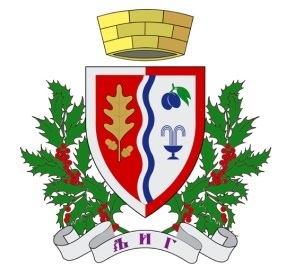 СЛУЖБЕНИ ГЛАСНИКОПШТИНЕ ЉИГ1.                                                                 Функционери - изабрана и постављена лица5 радних места5 радних местаСлужбеник на положају –I група1  радно место1 службеникСлужбеници - извршиоциБрој радних местаБрој службеникаСамостални саветник33Саветник1112Млађи саветник45Сарадник77Млађи сарадник--Виши референт910Референт--Млађи референт--Укупно:34 радних места37 службеникаНамештенициБрој радних местаБрој намештеникаПрва врста радних местаДруга врста радних местаТрећа врста радних местаЧетврта врста радних места45Пета врста радних места33Укупно:7  радних места8  намештеникаЗвањеБрој радних местаБрој службеникаСлужбеник на положају – I група1 радно место1 службеникСлужбеник на положају – II група--Службеници - извршиоциБрој радних местаБрој службеникаСамостални саветник33Саветник1112Млађи саветник45Сарадник77Млађи сарадник--Виши референт910Референт--Млађи референт--Укупно:34 радно место37 службеникаНамештенициБрој радних местаБрој намештеникаПрва врста радних местаДруга врста радних местаТрећа врста радних местаЧетврта врста радних места45Пета врста радних места33Шеста врста радних местаУкупно:8  радних места8 намештеникаПољопривреда и заштита животне срединеЗвање: саветник                                                                                        број службеника: 234. Начелник Одељења и Инспектор за заштиту животне срединеЗвање: самостални саветник                                                                    број службеника: 1Просветни инспекторЗвање: саветникброј службеника: 1Комунални инспектор IIЗвање: млађи саветникброј службеника: 1